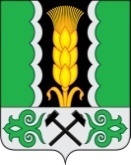 Российская ФедерацияРеспублика ХакасияАлтайский районАдминистрация муниципального образованияОчурский сельсоветПОСТАНОВЛЕНИЕ03 апреля 2024 г.      			                         		                     № 20с. ОчурыВ соответствии с Законом Республики Хакасия от 06 июля 2007 года № 39-ЗРХ (с изменениями от 25 декабря 2023 года) «О муниципальной службе в Республике Хакасия», постановлением администрации муниципального образования Очурский сельсовет от 18 октября 2013 № 41 «Об утверждении Порядка принятия решений о разработке муниципальных программ и их формирования и реализации, Порядка проведения и критерии оценки эффективности реализации муниципальных программ в муниципальном образовании Очурский сельсовет», руководствуясь статьей 47 Устава муниципального образования Очурский сельсовет, администрация муниципального образования Очурский сельсовет ПОСТАНОВЛЯЕТ:1. Внести в постановление №46/2 от 20 октября 2021 г. «Об утверждении муниципальной программы «Развитие органов местного самоуправления муниципального образования Очурский сельсовет Алтайского района Республики Хакасия на 2022–2026 годы» следующие изменения:- пункт 3 «Перечень программных мероприятий» паспорта муниципальной программы дополнить подпунктом:3.3 Обеспечение деятельности группы по учету муниципального имущества.Глава муниципального образованияОчурский сельсовет                                                                                   А.Л.ТальянскийО внесении изменений в постановление №46/2 от 20 октября 2021 г. «Об утверждении муниципальной программы «Развитие органов местного самоуправления муниципального образования Очурский сельсовет Алтайского района Республики Хакасия на 2022–2026 годы»